Gobierno Municipal El Salto 2018-2021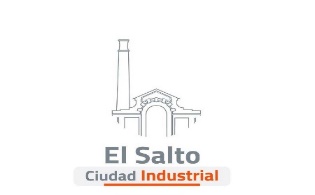 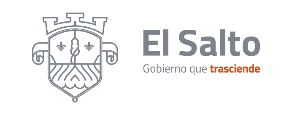 Resumen de informe agosto 2021  ÓRGANO INTERNO DE CONTROL ÓRGANO INTERNO DE CONTROL ACTIVIDAD RESULTADOS Oficios enviados83Oficios recibidos 86Atención ciudadana vía telefónica11declaraciones revisadas para subir al portal de transparencia 548atención a la ciudadanía y canalización a distintas dependencias 05trabajo de entrega y recepción con distintas dependencias 06actas de comparecencia por investigación 01Registro de ingresos mensuales de las dependencias que recaudan dinero CEMENTERIOS ECO 5 BAÑOS SERVICIOS MEDICOS JUECESDEPORTES MERCADOS PARQUES Y JARDINES PROTECCION CIVIL VIALIDAD                  10reunión con grupo San Carlos para gestiones de asfalto en parques del castillo 02reportes ante CFE para solicitar reconexión de energía eléctrica en los pozos del municipio por las lluvias 04registro y acomodo de información de años anteriores para enviar a archivo auditoria al departamento de padrón y licencias01gestiones en la secretaria de cultura N/ASubir información a la plataforma nacional de transparencia de los temas de declaraciones municipales , auditorias y procesos administrativos 05